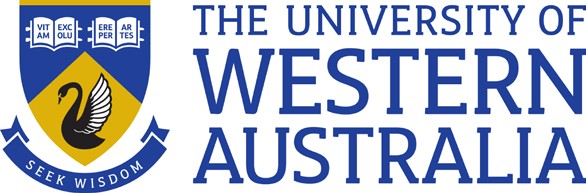 Your work areaThe Eye Health Centre of Western Australia (EHCWA) is a brand new, state-of-the-art, public eye clinic with all advanced scopes of optometry under one roof.  The vision of EHCWA is to improve the accessibility and quality of eye health services in Australia and New Zealand through the integrated provision of clinical service, education, and research.

The Discipline of Optometry in the School of Allied Health at The University of Western Australia offers three-year postgraduate professional Doctor of Optometry along with a Higher Degree by Research option.The UWA Doctor of Optometry Program aspires to “graduate socially accountable optometry professionals (clinicians and researchers), who are lifelong learners committed to delivering culturally safe and responsive, person-centred care, which meets individual and societal health care needs and improves health outcomes.”The School of Allied Health at The University of Western Australia is a research-intensive academic organisation giving material expression to the belief that excellence in research underpins excellence in teaching and community partnerships. The School has a reputation for a strong evidence-based approach to research and education that is used for policy and practice developmentReporting structureReports to: Head of Discipline (Optometry)Your roleThis position is predominantly a clinical role with teaching and research components.  As an academic clinician, you will be responsible for delivering both primary care and specialty care optometric services to the community through EHCWA.  You will supervise Doctor of Optometry students in the student-led primary care clinics, which will support the clinical education of future optometrists in WA.  You will also provide protocol-driven services that represent advanced scopes of optometry. Examples are myopia management, advanced contact lens fitting, ocular pathology diagnosis, pediatric eyecare and management and dry eye assessment and management.  You will receive support from a team of expert clinicians and develop your skills.  You may undertake clinical research conducted in UWA Optometry.You will have the capability and the motivation to:Provide high-quality eye care services to the community based on evidence-based practice. Enhance student experience through clinical supervision and teaching. Build and maintain relationships with key stakeholders, including local community optometrists, ophthalmology, and other key healthcare providers.To undertake research individually or in collaboration, as well as supervising research students and contributing to the academic environment of UWA Optometry and the School of Allied Health.Your key responsibilitiesYou will be expected to:Deliver comprehensive and high-quality optometry services, collect research-quality data using EHCWA’s bespoke system and correspond with referrers promptly.Support the client service team to triage the referrals from community optometrists, ophthalmologists, GPs and others. Stay up to date with the latest technology and knowledge, contribute to the development of clinical protocols to reflect best practice.   Contribute to the development of procedures to improve workflow, staff productivity, service quality and patient and student satisfaction.Comply with clinic’s procedures, processes, and protocols. Applying the quality use of medicines principles, e.g., knowing when to refer and when patient conditions are outside of scope and area of expertise.Consult with lead clinicians in relation to complex clinical problems. Engage and facilitate clinical learning for the UWA Doctor of Optometry program through clinical supervision and clinical skill instruction. Participate in the implementation of quality review activities relating to clinical care and service delivery. Participate and engage in ongoing cultural safety training and deliver culturally responsive practice. Participates in staff meetings to ensure a consistent approach to clinical care.Other duties as directed. Your specific work capabilities (selection criteria)Therapeutically endorsed optometrist registered with AHPRA with a minimum of 3 years of clinical practice. Current Professional Indemnity InsuranceUnderstanding of cultural safety with particular reference to Aboriginal and Torres Strait Islanderpeoples.Ability to work collaboratively with all staff and stakeholders.DesirableExceptional clinical skills and bedside manners Special interests in optometry sub-specialties Relevant teaching experienceStrong attention to detail and critical thinking skills Demonstrated management, organisational skills, and leadership qualities by displaying evidence of the following:Effective communicationResilience / ResourcefulnessIndependence / Self-motivationBeing collaborative and a Team PlayerFlexibility / Ability to adapt to and accommodate changing surroundingsWorking well under pressureEffective stakeholder managementSpecial requirements (selection criteria)Be immunised/vaccinated as outlined in the Australian Immunisation Handbook, UWA guidelines, and WA Government’s Department of Health’s COVID-19 Health Worker and Residential Aged Care Worker DirectionsActively supports UWA Policies and ProceduresComply with Quality, Health and Safety requirements, laws, regulations and company policy/proceduresCurrent National Police Clearance Certificate ComplianceEnsure you are aware of and comply with legislation and University policy relevant to the duties undertaken, including:The University’s Code of Conduct hr.uwa.edu.au/policies/policies/conduct/code/conduct Inclusion and Diversity web.uwa.edu.au/inclusion-diversitySafety, health and wellbeing safety.uwa.edu.au/Position TitleLecturer (Clinical Optometrist)LocationUWA, Crawley Division / SchoolSchool of Allied HealthDepartment / DisciplineDiscipline Optometry318768TBA